ПРОГРАММА ДЕТСТВО : Примерная основная общеобразовательная программа дошкольного образования    Т.И. Бабаева, А.Г. Гогоберидзе, О.В.,  З. А. МихайловаДевиз программы: «Чувствовать - Познавать- Творить»   Цель Программы достигается через решение следующих задач:– охрана и укрепление физического и психического здоровья детей, в том числе их эмоционального благополучия;– обеспечение равных возможностей для полноценного развития каждого ребенка в период дошкольного детства независимо от места проживания, пола, нации, языка, социального статуса;– создание благоприятных условий развития детей в соответствии с их возрастными и индивидуальными особенностями, развитие способностей и творческого потенциала каждого ребенка как субъекта отношений с другими детьми, взрослыми и миром;– объединение обучения и воспитания в целостный образовательный процесс на основе духовно-нравственных и социокультурных ценностей, принятых в обществе правил и норм поведения в интересах человека, семьи, общества;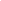 – формирование общей культуры личности детей, развитие их социальных, нравственных, эстетических, интеллектуальных, физических качеств, инициативности, самостоятельности и ответственности ребенка, формирование предпосылок учебной деятельности;–обеспечение психолого-педагогической поддержки семьи и повышение компетентности родителей (законных представителей) в вопросах развития и образования, охраны и укрепления здоровья детей;обеспечение  преемственности  целей,  задач  и  содержания  дошкольного    и начального общего образования.Рабочая программа по освоению детьми 2- 4 года жизни ООП - ОПДОАннотация к рабочей программе по освоению детьми 2-4 года жизниосновной общеобразовательной программы -образовательной программы дошкольного образованияРабочая программа составлена на основе Основной общеобразовательной программы–образовательной программы дошкольного образования МБДОУ детский сад «Теремок». Содержание Рабочей программы обеспечивает развитие личности, мотивации и способностей детей в различных видах деятельности и охватывает следующие структурные единицы, представляющие определенные направления развития и образования детей:социально-коммуникативное развитие;познавательное развитие;речевое развитие;художественно-эстетическое развитие;физическое развитие.Содержание Рабочей программы составлено с учётом возрастных и индивидуальных особенностей детей, определяется целями и задачами, и реализуется в различных видах деятельности:предметная, игры с составными и динамическими игрушками;- игровая, включая сюжетно-ролевую игру, игру с правилами и другие виды игры, экспериментирование с материалами и веществами (краски, тесто, пластилин, вода, песок);общение с взрослым; совместные игры со сверстниками под руководством взрослого;восприятие смысла музыки;восприятие смысла сказок, стихов, рассматривание картинок;самообслуживание и действия с бытовыми предметами – орудиями.коммуникативная (общение и взаимодействие со взрослыми и сверстниками),познавательно-исследовательская (исследования объектов окружающего мира и экспериментирования с ними),восприятие художественной литературы и фольклора,самообслуживание и элементарный бытовой труд (в помещении и на улице),конструирование из разного материала, включая конструкторы, модули, бумагу, природный и иной материал,изобразительная (рисование, лепка, аппликация)двигательная активность.Рабочая программа включают три основных раздела: целевой, содержательный и организационный.Целевой раздел содержит: пояснительную записку, цели и задачи реализации рабочей программы, принципы и подходы к формированию рабочей программы, характеристики особенностей развития детей 2-4 годов жизни, планируемые результаты.Содержательный раздел: описание образовательной деятельности в соответствии с направлениями развития ребенка, представленными в пяти образовательных областях; способов и направлений поддержки детской инициативы; особенностей взаимодействия педагогического коллектива с семьями воспитанников.Организационный раздел: описание психолого-педагогических условий, обеспечивающих развитие ребенка; организации развивающей предметно – пространственной среды, обеспечения основной общеобразовательной программы дошкольного образования методическими материалами и средствами обучения и воспитания; тематическое планирование образовательной деятельности; учебный план, режим пребывания и распорядок дня, расписание занятий; традиционные события, праздники, мероприятия; педагогическую диагностику.Рабочая программа по освоению детьми 5-7  года жизни ООП - ОПДОАннотация к рабочей программе по освоению детьми 5-7 года жизниосновной общеобразовательной программы -образовательной программы дошкольного образованияРабочая программа составлена на основе Основной общеобразовательной программы–образовательной программы дошкольного образования МБДОУ детский сад «Теремок». Содержание Рабочей программы обеспечивает развитие личности, мотивации и способностей детей в различных видах деятельности и охватывает следующие структурные единицы, представляющие определенные направления развития и образования детей:социально-коммуникативное развитие;познавательное развитие;речевое развитие;художественно-эстетическое развитие;физическое развитие.Содержание Рабочей программы составлено с учётом возрастных и индивидуальных особенностей детей, определяется целями и задачами, и реализуется в различных видах деятельности:игровая, включая сюжетно-ролевую игру, игру с правилами и другие виды игры,коммуникативная (общение и взаимодействие со взрослыми и сверстниками),познавательно-исследовательская (исследования объектов окружающего мира и экспериментирования с ними),восприятие художественной литературы и фольклора,самообслуживание и элементарный бытовой труд (в помещении и на улице),конструирование из разного материала, включая конструкторы, модули, бумагу, природный и иной материал,изобразительная (рисование, лепка, аппликация)двигательная активность.Рабочая программа включают три основных раздела: целевой, содержательный и организационный.Целевой раздел содержит: пояснительную записку; цели и задачи реализации рабочей программы; принципы и подходы к формированию рабочей программы;  характеристику особенностей развития детей пятого года жизни; планируемые результаты (обязательной части и части, формируемой участниками образовательных отношений).Содержательный раздел: описание образовательной деятельности в соответствии с направлениями развития ребенка, представленными в пяти образовательных   областях (обязательной части и части, формируемой участниками образовательных отношений); вариативные формы, способы, методы и средства реализации Рабочей программы с учетом возрастных и индивидуальных особенностей воспитанников, специфики их образовательных потребностей и интересов;  способы и направления поддержки детской инициативы; особенности взаимодействия педагогического коллектива с семьями воспитанниковОрганизационный раздел: описание психолого-педагогических условий, обеспечивающих развитие ребенка, организации развивающей предметно – пространственной среды, обеспечения Рабочей программы дошкольного образования методическими материалами и средствами обучения и воспитания; тематическое планирование образовательной деятельности; учебный план, режим пребывания и распорядок дня, расписание занятий; традиционные события, праздники, мероприятия; педагогическую диагностику.Начало формыКонец формы